Документ предоставлен КонсультантПлюс
ЛИПЕЦКИЙ ОБЛАСТНОЙ СОВЕТ ДЕПУТАТОВПОСТАНОВЛЕНИЕот 25 апреля 2023 г. N 896-псОБ УЧРЕЖДЕНИИ ЮБИЛЕЙНОЙ МЕДАЛИ "70 ЛЕТ ЛИПЕЦКОЙ ОБЛАСТИ"Рассмотрев проект постановления Липецкого областного Совета депутатов "Об учреждении юбилейной медали "70 лет Липецкой области", внесенный в порядке законодательной инициативы Губернатором Липецкой области, руководствуясь статьей 30 Устава Липецкой области Российской Федерации и учитывая решение комитета Липецкого областного Совета депутатов по государственному устройству и местному самоуправлению, Липецкий областной Совет депутатов постановляет:1. Учредить юбилейную медаль "70 лет Липецкой области".2. Утвердить Положение о юбилейной медали "70 лет Липецкой области" согласно приложению 1.3. Утвердить образец юбилейной медали "70 лет Липецкой области" согласно приложению 2.4. Утвердить форму удостоверения к юбилейной медали "70 лет Липецкой области" согласно приложению 3.5. Настоящее постановление вступает в силу с 1 сентября 2023 года.И.о. председателяЛипецкого областногоСовета депутатовА.Б.ФРОЛОВПриложение 1к постановлениюЛипецкого областногоСовета депутатов"Об учреждении юбилейной медали"70 лет Липецкой области"ПОЛОЖЕНИЕО ЮБИЛЕЙНОЙ МЕДАЛИ "70 ЛЕТ ЛИПЕЦКОЙ ОБЛАСТИ"1. Юбилейная медаль "70 лет Липецкой области" (далее - юбилейная медаль) является формой морального поощрения граждан Российской Федерации, иностранных граждан (далее - граждане), принявших активное участие в социальной жизни, общественной деятельности и внесших большой вклад в развитие экономики и рост авторитета Липецкой области, и учреждается в ознаменование 70-летия со дня образования Липецкой области.2. Выдвижение кандидатов для награждения юбилейной медалью осуществляется органами государственной власти Липецкой области, государственными органами Липецкой области, исполнительными органами государственной власти Липецкой области, территориальными органами федеральных органов исполнительной власти, органами местного самоуправления муниципальных образований Липецкой области, общественными организациями, трудовыми коллективами.3. Для рассмотрения вопроса о награждении юбилейной медалью в управление государственной службы и кадровой работы Правительства Липецкой области представляются:ходатайство на имя Губернатора Липецкой области с указанием фамилии, имени, отчества (при наличии), должности и места работы (в случае отсутствия места работы - род занятий) гражданина;наградной лист по форме согласно приложению 1 к настоящему Положению;письменное согласие лица, представляемого к награждению, на обработку персональных данных согласно приложению 2 к настоящему Положению;письменное согласие на обработку персональных данных, разрешенных лицом, представляемым к награждению, для распространения согласно приложению 3 к настоящему Положению.Наградные листы в отношении граждан, за исключением иностранных граждан, лиц, замещающих или замещавших государственные должности Липецкой области и должности государственной гражданской службы Липецкой области, лиц, замещающих или замещавших муниципальные должности и должности муниципальной службы Липецкой области, лиц, замещающих или замещавших должности федеральной государственной службы, согласовываются с органом местного самоуправления муниципального образования Липецкой области, на территории которого работает (осуществляет свою деятельность) гражданин, представляемый к награждению либо на территории которого проживает гражданин, не осуществляющий трудовую деятельность, представляемый к награждению, а также с отраслевым исполнительным органом государственной власти Липецкой области.Наградные листы в отношении иностранных граждан согласовываются с отраслевым исполнительным органом государственной власти Липецкой области.Управление государственной службы и кадровой работы Правительства Липецкой области не позднее 30 календарных дней со дня получения документов рассматривает представленные документы и направляет в комиссию Правительства Липецкой области по наградам (далее - Комиссия). Комиссия в срок не позднее 30 календарных дней со дня поступления документов рассматривает представленные документы и направляет свои предложения о награждении Губернатору Липецкой области.4. Решение о награждении юбилейной медалью оформляется распоряжением Правительства Липецкой области.5. Юбилейная медаль и удостоверение к ней вручаются в торжественной обстановке Губернатором Липецкой области или иным лицом по его поручению.В случае утраты или порчи юбилейной медали и (или) удостоверения к ней, их дубликаты не выдаются.Повторное награждение юбилейной медалью одного и того же лица не производится.6. Награждение юбилейной медалью посмертно не производится.Юбилейная медаль и удостоверение к ней умершего награжденного лица передаются (вручаются) для хранения первому обратившемуся из числа следующих лиц: дети, супруг (супруга), родители, внуки.7. Все расходы, связанные с награждением юбилейной медалью, производятся за счет средств областного бюджета.Приложение 1к Положению о юбилейной медали"70 лет Липецкой области"                              Наградной лист                                                           Липецкая область                                                       Российская Федерация                                                           Юбилейная медаль                                                  "70 лет Липецкой области"1. Фамилия, имя, отчество (при наличии) ___________________________________2. Число, месяц, год рождения _____________________________________________3. Пол ____________________________________________________________________4. Место работы (службы), должность _______________________________________5. Сведения о трудовой (служебной) деятельности6. Общий стаж работы (службы) _________________7. Сведения о наличии государственных, ведомственных, региональных наград ипоощрений, наград и поощрений органов местного самоуправления муниципальныхобразований Липецкой области ______________________________________________8.   Характеристика   с   указанием  конкретных  заслуг  представляемого  кнаграждению.Кандидатура _______________________________________________________________                (фамилия, имя, отчество (при наличии) представляемого                                  к награждению)рекомендована _____________________________________________________________Протокол (решение собрания, Совета трудового коллектива) N ________________от _______________ 20__ г.Руководитель организации (органа)_________________________ инициалы, фамилия        (подпись)МП"__" ____________ 20__ г.СОГЛАСОВАНО:Глава муниципального образования Липецкой области_________________________ инициалы, фамилия        (подпись)МП"__" ____________ 20__ г.Руководитель исполнительногооргана государственной власти Липецкой области(отраслевого управления)_________________________ инициалы, фамилия       (подпись)МП"__" ____________ 20__ г.Приложение 2к Положению о юбилейной медали"70 лет Липецкой области"                                 Согласие             лица, представляемого к награждению, на обработку                            персональных данных    Я, ____________________________________________________________________                     (фамилия, имя, отчество (при наличии))___________________________________________________________________________            (наименование документа, удостоверяющего личность)серия ________ N ____________, выдан _________________________________________________________________________________________________________________                       (кем и когда выдан документ)__________________________________________________________________________,зарегистрирован(а) по адресу: _______________________________________________________________________________________________________________________,в  соответствии  с  Федеральным  законом  от  27 июля 2006 года N 152-ФЗ "Оперсональных  данных"  даю согласие Правительству Липецкой области (398000,г.  Липецк,  пл. Ленина-Соборная, д. 1, ИНН 4826011490, ОГРН 1124823017307)на  обработку  моих  персональных  данных,  содержащихся в наградном листе,включающих  в  себя следующие данные: фамилия, имя, отчество (при наличии),число, месяц, год рождения, пол, место работы (службы), должность, сведенияо трудовой (служебной) деятельности, общий стаж работы (службы), сведения оналичии  государственных,  ведомственных,  региональных наград и поощрений,наград   и   поощрений   органов   местного   самоуправления  муниципальныхобразований  Липецкой области, характеристика с указанием конкретных заслугпредставляемого к награждению.    Целью  обработки  персональных  данных  является  награждение юбилейноймедалью "70 лет Липецкой области".    Обработка  персональных  данных  включает  в  себя совершение действий,предусмотренных пунктом 3 статьи 3 Федерального закона от 27 июля 2006 годаN   152-ФЗ   "О  персональных  данных":  сбор,  систематизацию, накопление,хранение,  уточнение (обновление, изменение), использование, обезличивание,блокирование, удаление, уничтожение персональных данных.    Обработка  персональных данных может быть как автоматизированная, так ибез использования средств автоматизации.    Настоящее согласие действует с даты его подписания до даты его отзыва всоответствии  с  частью 2 статьи 9 Федерального закона от 27 июля 2006 годаN 152-ФЗ "О персональных данных" на основании моего письменного требования.    "__" ____________ 20__ г.    Субъект персональных данных:    __________________    _________________________        (подпись)            (инициалы, фамилия)Приложение 3к Положению о юбилейной медали"70 лет Липецкой области"                                 Согласие           на обработку персональных данных, разрешенных лицом,             представляемым к награждению, для распространения    Я, ____________________________________________________________________                     (фамилия, имя, отчество (при наличии))___________________________________________________________________________       (номер телефона, адрес электронной почты или почтовый адрес)_____________________________________________________________________________________________________________________________________________________,в  соответствии  со  статьей  10.1 Федерального закона от 27 июля 2006 годаN  152-ФЗ  "О  персональных данных" в целях размещения на официальном сайтеПравительства  Липецкой  области  в информационно-телекоммуникационной сети"Интернет" информации о награждении меня юбилейной медалью "70 лет Липецкойобласти"  даю  согласие  Правительству Липецкой области (398000, г. Липецк,пл.  Ленина-Соборная,  д.  1,  ИНН 4826011490, ОГРН 1124823017307) (далее -Оператор)  на  обработку  следующих  персональных  данных,  разрешенных дляраспространения:    <*>, <**> Заполняется по желанию субъекта персональных данных.    Сведения  об  информационных  ресурсах,  посредством которых Операторомбудет  осуществляться  предоставление  доступа  неограниченному кругу лиц ииные  действия  с  персональными  данными:  официальный  сайт ПравительстваЛипецкой области (https://www.липецкаяобласть.рф).    Настоящее  согласие  действует  с  даты  его  подписания  до  даты  егопрекращения  на  основании  моего  письменного требования, предусмотренногочастью  12 статьи 10.1 Федерального закона от 27 июля 2006 года N 152-ФЗ "Оперсональных данных".    "__" _____________ 20__ г.    Субъект персональных данных:    __________________       _________________________        (подпись)               (инициалы, фамилия)Приложение 2к постановлениюЛипецкого областногоСовета депутатов"Об учреждении юбилейной медали"70 лет Липецкой области"ОБРАЗЕЦ ЮБИЛЕЙНОЙ МЕДАЛИ "70 ЛЕТ ЛИПЕЦКОЙ ОБЛАСТИ"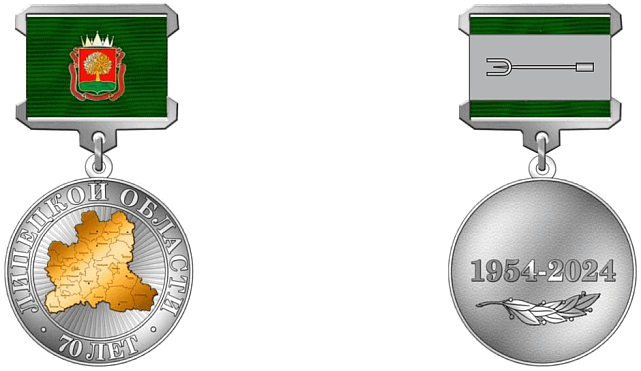 Примечание:Юбилейная медаль "70 лет Липецкой области" (далее - медаль) имеет форму круга из металла серебристого цвета диаметром 32 миллиметра. На аверсе между двумя кантами - две радиально расположенные выпуклые рельефные надписи серебристого цвета: "ЛИПЕЦКОЙ ОБЛАСТИ" в верхней части и "70 ЛЕТ" в нижней. Надписи разделены буллетными точками. В центре медали на стилизованное сияние, в виде расходящихся рельефных лучей, наложена накладка из металла золотистого цвета в виде контурного изображения Липецкой области, с обозначением границ районов и административных центров.На реверсе имеется кант по окружности медали. В верхней части располагается выпуклая рельефная надпись: "1954 - 2024" и изображение оливковой ветви под ней серебристого цвета.Медаль при помощи ушка и кольца крепится к планочке, обтянутой зеленой муаровой лентой шириной 25 мм. В центре колодки, на ленте, прикреплен герб Липецкой области 12 x 9 мм, выполненный из золотистого металла, отдельные элементы которого покрыты эмалью, в соответствии с описанием герба Липецкой области.На оборотной стороне колодки имеется приспособление для крепления медали к одежде.Приложение 3к постановлениюЛипецкого областногоСовета депутатов"Об учреждении юбилейной медали"70 лет Липецкой области"Формаудостоверения к юбилейной медали"70 лет Липецкой области"Обложка удостоверения┌────────────────────────────────────┬────────────────────────────────────┐│                                    │                                    ││                                    │                Герб                ││                                    │          Липецкой области          ││                                    │                                    ││                                    │                                    ││                                    │                                    ││                                    │                                    ││                                    │           УДОСТОВЕРЕНИЕ            ││                                    │                                    ││                                    │                                    ││                                    │                                    ││                                    │                                    ││                                    │                                    │└────────────────────────────────────┴────────────────────────────────────┘Разворот удостоверения┌────────────────────────────────────┬────────────────────────────────────┐│                                    │  _______________________________   ││          Юбилейная медаль          │             (фамилия)              ││     "70 лет Липецкой области"      │  _______________________________   ││                                    │               (имя)                ││                                    │  _______________________________   ││                                    │             (отчество)             ││          Юбилейная медаль          │                                    ││                                    │            награжден(а)            ││                                    │         ЮБИЛЕЙНОЙ МЕДАЛЬЮ          ││                                    │     "70 ЛЕТ ЛИПЕЦКОЙ ОБЛАСТИ"      ││                                    │                                    ││                                    │Распоряжение Правительства          ││                                    │Липецкой области                    ││                                    │от ______________ N ________        ││                                    │                                    ││                                    │Губернатор                          ││                                    │Липецкой области __________________ ││                                    │                      подпись       ││                                    │МП               __________________ ││                                    │                 инициалы и фамилия ││                                    │                                    │└────────────────────────────────────┴────────────────────────────────────┘Примечание:Удостоверение к юбилейной медали "70 лет Липецкой области" выполняется из плотного картона, обклеенного с наружной стороны ледерином темно-красного цвета, размер сложенного удостоверения 75 x 105 мм.Надпись УДОСТОВЕРЕНИЕ и контурное изображение герба Липецкой области на наружной стороне удостоверения выполнены тиснением золотистого цвета.На левой стороне внутреннего разворота удостоверения в верхней части в две строки надпись красного цвета "Юбилейная медаль "70 лет Липецкой области", в центре изображение юбилейной медали "70 лет Липецкой области" в цветном исполнении.На правой стороне внутреннего разворота удостоверения в верхней части по центру располагаются три пустые строки с надписями под ними "(фамилия)", "(имя)", "(отчество)". Ниже по центру в три строки располагается надпись "награжден(а) ЮБИЛЕЙНОЙ МЕДАЛЬЮ "70 ЛЕТ ЛИПЕЦКОЙ ОБЛАСТИ", ниже текст "Распоряжение Правительства Липецкой области от _______ N ______", под ним слова "Губернатор Липецкой области", место для подписи, инициалов и фамилии. Внизу слева буквы МП.Записи на внутреннем развороте удостоверения выполняются черным цветом.Месяц и годМесяц и годНаименование должности с указанием наименования организации, органаМестонахождение организации, органаПоступленияУходаКатегория персональных данныхПеречень персональных данныхРазрешение к распространению (да/нет)Разрешение к распространению неограниченному кругу лиц (да/нет)Условия и запреты <*>Дополнительные условия <**>Персональные данныефамилияПерсональные данныеимяПерсональные данныеотчество (при наличии)Персональные данныечисло, месяц, год рожденияПерсональные данныеполПерсональные данныеместо работы (службы), должностьПерсональные данныесведения о трудовой (служебной) деятельностиПерсональные данныеобщий стаж работы (службы)Персональные данныесведения о наличии государственных, ведомственных, региональных наград и поощрений, наград и поощрений органов местного самоуправления муниципальных образований Липецкой областиПерсональные данныехарактеристика с указанием конкретных заслуг представляемого к награждениюБиометрические персональные данныеизображение лица, полученное с помощью фотовидеоустройств